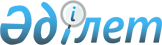 "Орал қаласының тұрғын үй-коммуналдық шаруашылық, жолаушы көлігі және автомобиль жолдары бөлімі" мемлекеттік мекемесі туралы ережені бекіту туралы
					
			Күшін жойған
			
			
		
					Батыс Қазақстан облысы Орал қаласы әкімдігінің 2015 жылғы 12 наурыздағы № 872 қаулысы. Батыс Қазақстан облысының Әділет департаментінде 2015 жылғы 15 сәуірде № 3886 болып тіркелді. Күші жойылды - Батыс Қазақстан облысы Орал қаласы әкімдігінің 2016 жылғы 13 мамырдағы № 1331 қаулысымен      Ескерту. Күші жойылды - Батыс Қазақстан облысы Орал қаласы әкімдігінің 13.05.2016 № 1331 қаулысымен.

      Қазақстан Республикасының Азаматтық кодексін, "Қазақстан Республикасындағы жергілікті мемлекеттік басқару және өзін-өзі басқару туралы" 2001 жылғы 23 қаңтардағы Қазақстан Республикасының Заңын басшылыққа ала отырып, Орал қаласының әкімдігі ҚАУЛЫ ЕТЕДІ:

      1. Қоса беріліп отырған "Орал қаласының тұрғын үй-коммуналдық шаруашылық, жолаушы көлігі және автомобиль жолдары бөлімі" мемлекеттік мекемесі туралы ереже бекітілсін.

      2. Орал қаласы әкімі аппараты басшысының орынбасары - мемлекеттік-құқықтық жұмыстар бөлімінің басшысы (М. Умралеев) осы қаулының әділет органдарында мемлекеттік тіркелуін, "Әділет" ақпараттық-құқықтық жүйесінде және бұқаралық ақпарат құралдарында оның ресми жариялануын қамтамасыз етсін.

      3. Осы қаулының орындалуын бақылау Орал қаласы әкімінің орынбасары Ғ. Ғ. Орынғалиевқа жүктелсін.

      4. Осы қаулы алғашқы ресми жарияланған күнінен бастап қолданысқа енгізіледі.

 "Орал қаласының тұрғын үй-коммуналдық шаруашылық, 
жолаушы көлігі және автомобиль жолдары бөлімі" 
мемлекеттік мекемесі туралы ереже 1. Жалпы ережелер      1. "Орал қаласының тұрғын үй-коммуналдық шаруашылық, жолаушы көлігі және автомобиль жолдары бөлімі" мемлекеттік мекемесі тұрғын үй-коммуналдық шаруашылығы, жолаушылар көлігі және автомобиль жолдары саларында басшылықты жүзеге асыратын Қазақстан Республикасының мемлекеттік органы болып табылады.

      2. "Орал қаласының тұрғын үй-коммуналдық шаруашылық, жолаушы көлігі және автомобиль жолдары бөлімі" мемлекеттік мекемесі өз қызметін Қазақстан Республикасының Конституциясына және заңдарына, Қазақстан Республикасының Президенті мен Үкіметінің актілеріне, өзге де нормативтік құқықтық актілерге, сондай-ақ осы Ережеге сәйкес жүзеге асырады.

      3. "Орал қаласының тұрғын үй-коммуналдық шаруашылық, жолаушы көлігі және автомобиль жолдары бөлімі" мемлекеттік мекемесі ұйымдық-құқықтық нысанындағы заңды тұлға болып табылады, мемлекеттік тілде өз атауы бар мөрі мен мөртаңбалары, белгіленген үлгідегі бланкілері, сондай-ақ Қазақстан Республикасының заңнамасына сәйкес қазынашылық органдарында шоттары болады.

      4. "Орал қаласының тұрғын үй-коммуналдық шаруашылық, жолаушы көлігі және автомобиль жолдары бөлімі" мемлекеттік мекемесі азаматтық-құқықтық қатынастарға өз атынан түседі.

      5. "Орал қаласының тұрғын үй-коммуналдық шаруашылық, жолаушы көлігі және автомобиль жолдары бөлімі" мемлекеттік мекемесінің егер заңнамаға сәйкес осыған уәкілеттік берілген болса, мемлекеттің атынан азаматтық-құқықтық қатынастардың тарапы болуға құқығы бар.

      6. "Орал қаласының тұрғын үй-коммуналдық шаруашылық, жолаушы көлігі және автомобиль жолдары бөлімі" мемлекеттік мекемесі өз құзыретінің мәселелері бойынша заңнамада белгіленген тәртіппен "Орал қаласының тұрғын үй-коммуналдық шаруашылық, жолаушы көлігі және автомобиль жолдары бөлімі" мемлекеттік мекеме басшысының бұйрықтарымен және Қазақстан Республикасының заңнамасында көзделген басқа да актілермен ресімделетін шешімдер қабылдайды.

      7. "Орал қаласының тұрғын үй-коммуналдық шаруашылық, жолаушы көлігі және автомобиль жолдары бөлімі" мемлекеттік мекемесінің құрылымы мен штат санының лимиті қолданыстағы заңнамаға сәйкес бекітіледі.

      8. Заңды тұлғаның орналасқан жері: индексі 090000, Батыс Қазақстан облысы, Орал қаласы, Фрунзе көшесі, 127 А.

      9. Мемлекеттік органның толық атауы – "Орал қаласының тұрғын үй-коммуналдық шаруашылық, жолаушы көлігі және автомобиль жолдары бөлімі" мемлекеттік мекемесі.

      10. Осы Ереже "Орал қаласының тұрғын үй-коммуналдық шаруашылық, жолаушы көлігі және автомобиль жолдары бөлімі" мемлекеттік мекемесінің құрылтай құжаты болып табылады.

      11. "Орал қаласының тұрғын үй-коммуналдық шаруашылық, жолаушы көлігі және автомобиль жолдары бөлімі" мемлекеттік мекемесінің қызметін қаржыландыру жергілікті бюджеттен жүзеге асырылады.

      12. "Орал қаласының тұрғын үй-коммуналдық шаруашылық, жолаушы көлігі және автомобиль жолдары бөлімі" мемлекеттік мекемесіне кәсіпкерлік субъектілерімен "Орал қаласының тұрғын үй-коммуналдық шаруашылық, жолаушы көлігі және автомобиль жолдары бөлімі" мемлекеттік мекеме функциялары болып табылатын міндеттерді орындау тұрғысында шарттық қатынастарға түсуге тыйым салынады.

      Егер "Орал қаласының тұрғын үй-коммуналдық шаруашылық, жолаушы көлігі және автомобиль жолдары бөлімі" мемлекеттік мекемесі заңнамалық актілерін кірістермен әкелетін қызметті жүзеге асыру құқығы берілсе, онда осындай қызметтен алынған кірістер республикалық бюджеттің кірісіне жіберіледі.

 2. "Орал қаласының тұрғын үй-коммуналдық шаруашылық, 
жолаушы көлігі және автомобиль жолдары бөлімі" мемлекеттік мекемесінің 
миссиясы, негізгі міндеттері, функциялары, құқықтары мен міндеттері      13. "Орал қаласының тұрғын үй-коммуналдық шаруашылық, жолаушы көлігі және автомобиль жолдары бөлімі" мемлекеттік мекемесінің миссиясы тұрғын үй-коммуналдық шаруашылығы, жолаушылар көлігі және автомобиль жолдары саласында қызметті жүзеге асыру болып табылады.

      14. Міндеттері:

      1) елдi мекендердi абаттандыру мен көгалдандыру жөнiндегi жұмыстарды ұйымдастыру;

      2) елдi мекендердi санитарлық тазартуды қамтамасыз ету жөнiндегi жұмыстарды ұйымдастыру;

      3) өндiрiс және тұтыну қалдықтарын сақтау мен көму орындарын күтiп ұстау.

      15. Функциялары:

      1) қоғамдық орындарды абаттандыру және сыртқы безендiру мәселелерiн шешедi;

      2) ашық және жабық аумақтарда кеміргіштерді жою жөніндегі дезинсекциялық және дератизациялық жұмыстарды, таяз су айдындарда мен ашық аумақтарда шыбын-шіркейді жою жұмысын жүргізуді ұйымдастырады;

      3) облыстық маңызы бар, жалпыға ортақ пайдаланылатын автомобиль жолдарын, республикалық маңызы бар қаладағы, астанадағы көшелерді салу, реконструкциялау, жөндеу және күтіп-ұстау жөніндегі жұмыстарды Қазақстан Республикасың мемлекеттік сатып алу туралы заңнамасына сәйкес ұйымдастыру;

      4) облыстық маңызы бар, жалпыға ортақ пайдаланылатын автомобиль жолдарының желісін, елді мекендер көшелерін басқарады;

      5) коммуналдық тұрғын үй қорынан тұрғын үй немесе жеке түрғын үй қорынан жергiлiктi атқарушы орган жалдаған тұрғын үй беруге болатын Қазақстан Республикасының азаматтарын есепке алуды жүзеге асырады.

      6) коммуналдық тұрғын үй қорынан берілетін тұрғын үйлерді осы Заңда көзделген шарттармен және Қазақстан Республикасының үкіметі айқындайтын тәртіппен Қазақстан Республикасы азаматтарының меншігіне беруді жүзеге асырады;

      7) коммуналдық тұрғын үй қорынан тұрғын үйге мұқтаж адамдардың есебінде тұрған Қазақстан Республикасы азаматтарының кезектілік тізіміне жыл сайын түгендеу жүргізеді;

      8) тұрғын үйді пайдаланғаны үшін уақытында және толық аударым жасауға бақылауды жүзеге асырады;

      9) тұрғын үйді мақсатты пайдалануға бақылауды жүзеге асырады.

      10) коммуналдық тұрғын үй қорының сақталуын ұйымдастырады;

      11) Қазақстан Республикасының заң актілеріне сәйкес азаматтардың жекелеген санаттарын тұрғын үймен қамтамасыз етеді;

      12) жолаушылар мен багажды тұрақты қалалық (ауылдық), қала маңындағы және ауданішілік тасымалдауларды ұйымдастырады, олардың маршруттарын бекiтедi, оларға қызмет көрсету құқығына конкурстар ұйымдастырады және өткiзедi, маршруттар бойынша жүру кестелерiн бекiтедi;

      13) жолаушылар мен багажды тұрақты қалалық (ауылдық), қала маңындағы және ауданішілік автомобильмен тасымалдау маршруттарының тiзiлiмiн жүргiзедi;

      14) жолаушылар мен багажды таксимен тасымалдауды ұйымдастырады; 

      15) қалалық (ауылдық), қала маңындағы және ауданішілік қатынастарда әлеуметтiк мәні бар жолаушылар тасымалдауларын жүзеге асыру кезіндегі тасымалдаушылардың залалдарын субсидиялауды жүзеге асырады;

      16) қалалық және қала маңындағы қатынаста жолаушыларды әлеуметтік маңызы бар тасымалдауды ұйымдастыруды, олардың маршруттарын бекітуді, оларға қызмет көрсету құқығына конкурстар ұйымдастыру мен өткізуді және маршруттар бойынша қозғалыс кестелерін бекітеді;

      17) ауданның (облыстық маңызы бар қаланың) су құбырларын, тазарту құрылыстарын, жылу мен электр желiлерiн және басқа да көлiктiк және инженерлiк инфрақұрылымдар объектiлерiнiң құрылысын салуды және пайдалануды ұйымдастырады;

      18) Қазақстан Республикасының көлік саласындағы заңнамасына сәйкес жолаушылар тасымалын ұйымдастырады;

      19) Қазақстан Республикасының "Тұрғын үй қатынастары туралы" Заңының 32-бабының 2-2-тармағында көзделген жағдайда, кондоминиум объектісіне техникалық паспорттар дайындау жөніндегі шығыстарды өтеуді бюджет қаражаты есебінен қамтамасыз етеді;

      20) тұрғын үй қорын сақтау және тиісінше пайдалану жөнінде іс-шаралар ұйымдастыруды қамтамасыз етеді;

      21) үй-жайлардың (пәтерлердің) меншік иелерінің өтінімдері бойынша жөнделуі тиіс үйлердің тізбесін қалыптастырады; 

      22) тұрғын үйге энергетикалық аудит жүргізуді ұйымдастырады;

      23) жөндеу жұмыстарының жүргізілу барысын бақылауды және үй-жайлардың (пәтерлердің) меншік иелерінен орындалған жұмыстар үшін қаражаттың қайтарылуына мониторингті қамтамасыз етеді;

      24) берілген тұрғын үйдің тұрғын және қосымша үй-жайларының техникалық қондырғылары конструкцияларының жай-күйіне тексеру жүргізеді;

      25) авариялық үй-жайларды бұзуды ұйымдастырады;

      26) жеке және заңды тұлғалардың өтiнiштерiн объективтi, жан-жақты әрi уақтылы, қажет болған жағдайда олардың қатысуымен қарауды қамтамасыз етедi;

      27) жеке және заңды тұлғалардың бұзылған құқықтары мен бостандықтарын қалпына келтiруге бағытталған шараларды қабылдайды;

      28) арыз берушiлердi олардың өтiнiштерiн қарау нәтижелерi мен қабылданған шаралар туралы хабарлайды;

      29) арыз берушiлерге олардың өтiнiштерi өздерiнiң құзыретiне сәйкес басқа субъектiлерге немесе лауазымды тұлғаларға қарауға жiберiлгенi туралы хабардар етедi;

      30) мемлекеттік сатып алудың жылдық жоспарын әзірлейді және бекітеді;

      31) өнім берушіні таңдауды және онымен мемлекеттік сатып алу туралы шарт жасайды;

      32) мемлекеттік сатып алу туралы шарттардың орындалуын қамтамасыз етеді;

      33) жергілікті мемлекеттік басқару мүддесінде Қазақстан Республикасының заңнамасымен жергілікті атқарушы органдарға жүктелетін өзге де өкілеттіктерді жүзеге асырады.

 3. "Орал қаласының тұрғын үй-коммуналдық шаруашылық, 
жолаушы көлігі және автомобиль жолдары бөлімі" 
мемлекеттік мекемесінің қызметін ұйымдастыру      16. "Орал қаласының тұрғын үй-коммуналдық шаруашылық, жолаушы көлігі және автомобиль жолдары бөлімі" мемлекеттік мекемесіндегі басшылықты мемлекеттік мекемеге жүктелген міндеттердің орындалуына және оның функцияларын жүзеге асыруға дербес жауапты болатын бірінші басшы жүзеге асырады.

      17. Мемлекеттік мекеменің бірінші басшысын жергілікті атқарушы органның басшысы қызметке тағайындайды және қызметтен босатады.

      18. Мемлекеттік мекеме бірінші басшысының Қазақстан Республикасының заңнамасына сәйкес қызметке тағайындалатын және қызметтен босатылатын орынбасарлары болады.

      19. "Орал қаласының тұрғын үй-коммуналдық шаруашылық, жолаушы көлігі және автомобиль жолдары бөлімі" мемлекеттік мекемесі бірінші басшысының өкілеттігі:

      1) "Орал қаласының тұрғын үй-коммуналдық шаруашылық, жолаушы көлігі және автомобиль жолдары бөлімі" мемлекеттік мекемесінің жұмысын ұйымдастырады және басқарады; 

      2) "Орал қаласының тұрғын үй-коммуналдық шаруашылық, жолаушы көлігі және автомобиль жолдары бөлімі" мемлекеттік мекемесі басшысы орынбасарларының, бөлім басшылары және қызметкерлерінің міндеттері мен өкілеттіктерін белгілейді;

      3) сыбайлас жемқорлықпен күрес жөніндегі жұмыстарды жүргізеді және осы бағыттағы жұмысқа дербес жауап береді;

      4) "Орал қаласының тұрғын үй-коммуналдық шаруашылық, жолаушы көлігі және автомобиль жолдары бөлімі" мемлекеттік мекемесінің қызметкерлерін қолданыстағы заңнамаға сәйкес лауазымға тағайындайды және лауазымнан босатады;

      5) заңнамада белгіленген тәртіппен "Орал қаласының тұрғын үй-коммуналдық шаруашылық, жолаушы көлігі және автомобиль жолдары бөлімі" мемлекеттік мекемесінің қызметкерлерін ынталандыру, материалдық көмек көрсету, тәртіптік жаза қолдану мәселелерін шешеді;

      6) "Орал қаласының тұрғын үй-коммуналдық шаруашылық, жолаушы көлігі және автомобиль жолдары бөлімі" мемлекеттік мекемесінің бөлімдері туралы ережелерді және қызметкерлердің лауазымдық нұсқаулықтарын бекітеді;

      7) өз құзыреті шеңберінде бұйрықтар шығарады, нұсқаулар береді, қызметтік құжаттарға қол қояды;

      8) мемлекеттік органдарда және өзге де ұйымдарда "Орал қаласының тұрғын үй-коммуналдық шаруашылық, жолаушы көлігі және автомобиль жолдары бөлімі" мемлекеттік мекемесі атынан өкілдік етеді;

      9) сенімхатсыз "Орал қаласының тұрғын үй-коммуналдық шаруашылық, жолаушы көлігі және автомобиль жолдары бөлімі" мемлекеттік мекеме атынан әрекет ете алады;

      10) мердігерлермен келісімшартқа отырады;

      11) "Орал қаласының тұрғын үй-коммуналдық шаруашылық, жолаушы көлігі және автомобиль жолдары бөлімі" мемлекеттік мекемесінің қызметкерлеріне сенімхаттар береді;

      12) "Орал қаласының тұрғын үй-коммуналдық шаруашылық, жолаушы көлігі және автомобиль жолдары бөлімі" мемлекеттік мекемені ұстауға арналған сметаны (шығындар жоспарын) бекітеді;

      13) "Орал қаласының тұрғын үй-коммуналдық шаруашылық, жолаушы көлігі және автомобиль жолдары бөлімі" мемлекетік мекемесінің іссапар, тағылымдаманың, қызметкерлерді қазақстандық және шетелдік оқу орталықтарында оқытудың, және қызметкерлердің біліктілігін арттырудың басқа да түрлерінің жоспары мен тәртібін бекітеді;

      14) Қазақстан Республикасының заңнамасына сәйкес өзге де өкілеттіктерді жүзеге асырады;

      "Орал қаласының тұрғын үй-коммуналдық шаруашылық, жолаушы көлігі және автомобиль жолдары бөлімі" мемлекеттік мекемесінің бірінші басшысы болмаған кезеңде оның өкілеттіктерін қолданыстағы заңнамаға сәйкес оны алмастыратын тұлға орындайды.

 4. "Орал қаласының тұрғын үй-коммуналдық шаруашылық, 
жолаушы көлігі және автомобиль жолдары бөлімі" 
мемлекеттік мекемесінің мүлкі      20. "Орал қаласының тұрғын үй-коммуналдық шаруашылық, жолаушы көлігі және автомобиль жолдары бөлімі" мемлекеттік мекемесінің заңнамада көзделген жағдайларда жедел басқару құқығында оқшауланған мүлкі болуы мүмкін.

      "Орал қаласының тұрғын үй-коммуналдық шаруашылық, жолаушы көлігі және автомобиль жолдары бөлімі" мемлекеттік мекемесінің мүлкі оған меншік иесі берген мүлік, сондай-ақ өз қызметі нәтижесінде сатып алынған мүлік (ақшалай кірістерді қоса алғанда) және Қазақстан Республикасының заңнамасында тыйым салынбаған өзге де көздер есебінен қалыптастырылады.

      21. "Орал қаласының тұрғын үй-коммуналдық шаруашылық, жолаушы көлігі және автомобиль жолдары бөлімі" мемлекеттік мекемесіне бекітілген мүлік коммуналдық меншікке жатады.

      22. Егер заңнамаларда өзгеше көзделмесе, "Орал қаласының тұрғын үй-коммуналдық шаруашылық, жолаушы көлігі және автомобиль жолдары бөлімі" мемлекеттік мекемесінің өзіне бекітілген мүлікті және қаржыландыру жоспары бойынша өзіне бөлінген қаражат есебінен сатып алынған мүлікті өз бетімен иеліктен шығаруға немесе оған өзгедей тәсілмен билік етуге құқығы жоқ.

 5. "Орал қаласының ауыл шаруашылығы бөлімі" 
мемлекеттік мекемесін қайта ұйымдастыру және тарату      23. "Орал қаласының тұрғын үй-коммуналдық шаруашылық, жолаушы көлігі және автомобиль жолдары бөлімі" мемлекеттік мекемесін қайта ұйымдастыру және тарату Қазақстан Республикасының заңнамаларына сәйкес жүзеге асырылады.


					© 2012. Қазақстан Республикасы Әділет министрлігінің «Қазақстан Республикасының Заңнама және құқықтық ақпарат институты» ШЖҚ РМК
				
      Қала әкімінің 

      міндетін атқарушы

Ғ. Орынғалиев
Орал қаласы әкімдігінің 
2015 жылғы 12 наурыздағы 
№ 872 қаулысымен 
бекітілген